Hill Top Twitter Family Well - Being Scavenger HuntGood MorningWe are hosting a Hill Top Family Scavenger Hunt at 7pm via Twitter this Sunday (29th March) evening. It will finish at 7.45pm.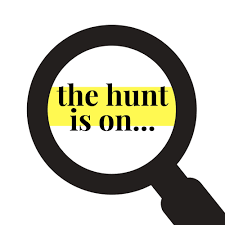 It would be lovely if as many Hill Top children and families take part in it as possible. It will be uplifting for our children to see their friends’ posts and pictures and join in something together.How it will workYou will need to have a Twitter account to take part – we are hoping a few members of staff might take part too! If you haven’t got a twitter account, follow this link: https://help.twitter.com/en/using-twitter/create-twitter-account and don’t forget to follow Hill Top:  Hill Top CE Primary#HillTopCEResults will be announced, once all the scores have been collated.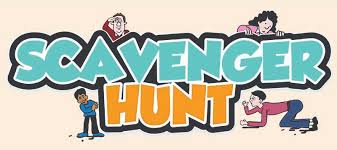 Starting at 7pm – we will ask you to post a picture of you holding a household object – some might be easier than others.So for example the post at 7pm may say;#Hill Top Scavenger Hunt – 1. Post a picture of you holding a wellington boot.So for this example, the picture you post has to show you / your child holding the boot - not that we would expect any one of our families to google an image of a boot and simply post that - we will know if you have, and it will not be awarded marks!The first child to post the picture will be awarded 5 points, the second 4, the third 3, the fourth 2 and everyone else who posts will get 1 point.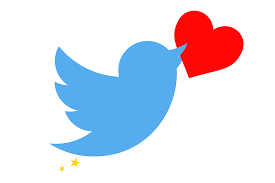 We will post a request to find something (from every room, cupboard and drawer in the house) every three minutes – you will have a total of 15 things to find altogether!There will be prizes, sent through the post, for first second and third places.We hope you will join in – let us know if you are taking part by posting on our Twitter Feed.Good Luck and Enjoy! #playingtogetherevenwhenweareapart